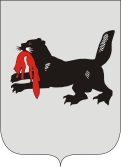 ИРКУТСКАЯ ОБЛАСТЬСЛЮДЯНСКАЯТЕРРИТОРИАЛЬНАЯ ИЗБИРАТЕЛЬНАЯ КОМИССИЯг. СлюдянкаО приостановлении полномочий члена участковой избирательной комиссии с правом решающего голоса В соответствии с подпунктом «ж»  пункта 1 статьи 29 Федерального закона Российской Федерации «Об основных гарантиях избирательных прав и права на участие в референдуме граждан Российской Федерации», с подпунктом 7 пункта 1 статьи 37 Закона Иркутской области «О муниципальных выборах», Слюдянская территориальная избирательная комиссияРЕШИЛА:Приостановить полномочия члена участковой избирательной комиссии с правом решающего голоса избирательного участка № 1310  Чебоксаровой Надежды Григорьевны. Разместить настоящее решение на интернет - странице Слюдянской территориальной избирательной комиссии сайта администрации муниципального образования Слюдянский район.Председатель комиссии                      		           	Г.К. КотовщиковСекретарь комиссии                                                                  Н.Л. ТитоваР Е Ш Е Н И ЕР Е Ш Е Н И Е12 июля 2017 года№ 33/159 